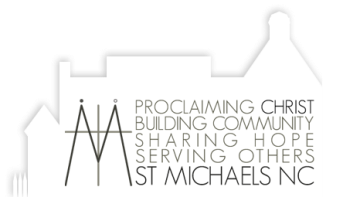 Outstanding Actions from Previous Parish Council MeetingsDate: Tuesday 19th January 2021 @ 7:30pm via Zoom (online) meeting. Meeting will conclude by 8:45pm Tuesday 19th January 2021 @ 7:30pm via Zoom (online) meeting. Meeting will conclude by 8:45pm Tuesday 19th January 2021 @ 7:30pm via Zoom (online) meeting. Meeting will conclude by 8:45pmAttendees:Steve, Anne, John, Peter, Mary Ann, Emilie, Jack, Katja, Barb Steve, Anne, John, Peter, Mary Ann, Emilie, Jack, Katja, Barb Steve, Anne, John, Peter, Mary Ann, Emilie, Jack, Katja, Barb Apologies:Purpose:Parish Council meets with Vicar to govern matters of evangelism, discipleship, pastoral care in the parishParish Council meets with Vicar to govern matters of evangelism, discipleship, pastoral care in the parishParish Council meets with Vicar to govern matters of evangelism, discipleship, pastoral care in the parishChairperson:Anne Minutes: Mary Ann (NB: Discussion to be recorded via Zoom)ItemTopicWhoTypeMinutes / Discussion /ResolutionsActionsDue Date1(7:30)Acknowledgement of CountrySteveAcknowledgement made of past, present and emerging elders.Steve opened with an acknowledgment of country, welcome and prayer.Noted this was the first meeting of the new Parish Council.2Matters arising from prev. minutesAffirmation of resolutions by previous PC  (Chair to sign & date)ChairChairInfoDecNone.Agreed by all.3Declarations and AppointmentsPeter nominated as TreasurerEmma nominated as Parish SecretaryChairs of CommitteesJanette nominated as RAP ChairCatherine nominated as Climate Action Group ChairDianne nominated as Chair external mission giving groupJohn nominated as Chair of SMAC groupSteveDecMoved Mary Ann, seconded John SewellDiscussion included noting that Parish Council will look towards appointing a new Treasurer at the next AGM.Moved Mary Ann Seconded John Both motions carriedMoved all nominations for chairs of committees- Emilie Seconded Jack Motion: carried4Meetings for 2021ChairInfoDiscussed and agreed monthly to continue-break for EasterOn- line to continue until further notice with second Tuesdays date5Vicar’s Report Steve outlined how he is working through the return to church process and COVID requirements. Some changes to staff with Hilary’s departure, others to remain in place-Kim will engage with hall hire groups as they return.Discussion on costs of updating live stream equipment and setting.6Finance Report (refer to documents provided at meeting)PeterInfoPeter noted we will see changes when Job Keeper payments cease in March, however finances are in good shape currently.Following the earlier discussion on live stream updating of approximately $7-$7.5K for equipment the following motion was moved:That PC authorise Steve to progress the arrangements for the more permanent live stream technology. Moved John, seconded Jack 7Wardens’ ReportWardensInfoSent before meeting John noted that solar panels will be fitted to the church and vicarage roof, commencing this week. The large tree branch that came down on the lawn is to be removed and other branches checked by an arborist.8Other mattersAny other issuesAllNil8:50Meeting CloseItemActionOwnerStatusNo outstanding actions.